EXAMEN MEJORAMIENTO DE CIENCIAS DE MATERIALES II-2010PROBLEMA #1Sobre el diagrama de fases Cu-Ag, representado en la figura siguiente, determinar:Calcule la composición de  Cu y Ag.Para una aleación con el 4% de Ag a 420°CPara una aleación con el 20% de Cu a 1000°CCalcule la proporción de las fases presente en la aleación.Para una aleación con el 4% de Ag a 420°CPara una aleación con el 20% de Cu a 1000°CDescriba las Transformaciones que experimenta una aleación con un 50% de Ag desde 900°C hasta 400°C.Indique cuales son las temperaturas de fusión de Cu y Ag.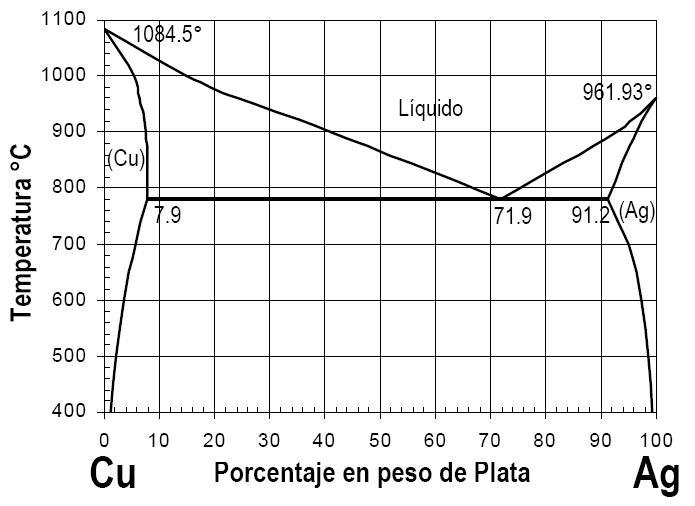 PROBLEMA #2Determinar el módulo de Young de un compuesto (polietileno+cabulla) el cual es anisotrópico, de modo que las fibras están en dirección perpendicular a la dirección de la fuerza. (Dejar expresado)PROBLEMA #3Defina que es precipitación e indique cuales son los beneficios del endurecimiento por precipitación.PROBLEMA #4A que se debe que la solubilidad del Carbono en Hierro sea mayor a altas temperaturas (fase austenita con estructura FCC) que a temperatura ambiente (fase ferrita con estructura BCC)?